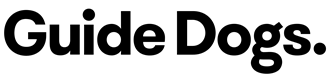 Poisonous, Toxic or Hazardous ItemsGeneral ItemsThere are a number of commonly found household products that are poisonous to dogs. Poisoning can occur through the ingestion, inhalation or even just touching the product. These products include, but are certainly not limited to;Garden herbicides and insecticides Antifreeze Household cleaners including Bleach Mothballs Rat Bait Snail Bait Certain human medications both prescription and over the counter products If your pup has ingested any of the above items, take the pup to the vet immediately as it is an emergency situation and time is critical.Human FoodPlease be aware that there are a number of human food items that if ingested by pups, can cause illness including vomiting and diarrhoea, and may even result in death. These dangerous foods often contain chemicals that the pup’s digestive system is not equipped to deal with.Please ensure pups are not fed any of the foodstuffs listed below, and that your bins that may contain human food scraps are secured away from the pup. These foods include; AlcoholAvocadoChocolateCoffee and CaffeineCoconut OilGrapes and RaisinsMacadamia NutsOnions, Garlic, ChivesLarge amounts of Salt or Salty Snack FoodsXylitol (artificial sweetener in a variety of products or medications)Yeast DoughIf you suspect that your pup has eaten any of the above items, please take note of the time and amount ingested and contact our Guide Dog Centre Veterinary Team, or one of our Approved Veterinary Clinics.Poisonous Plants  There are a number of plants and flowers that can affect the health of pups. The effect of these on the pup will differ depending on the plant, and which part of the plant the pup ingested or came into contact with.These include, but are not limited to; gastrointestinal irritation (vomiting, diarrhea), drooling, loss of appetite, kidney and liver damage, depression of the central nervous system, convulsions, cardiac abnormalities, and death.Please ensure that your pup does not have access to any potentially dangerous plants. We recommend either removing, or fencing off potentially dangerous plants from pups.For a comprehensive list of the most frequently encountered plants that have been reported to affect the health of pets, visit the US Animal Welfare Organisation (ASPCA) website.Some of the most common plants and flowers to keep your eyes open for include;Aloe VeraAmaryllis Azalea  Baby’s Breath Begonia Carnations Castor Bean ChrysanthemumCyclamen Daffodil Gladiola Hosta Ivy  Lilies Milkweed Morning Glory Oleander Poinsettia Pothos Rhododendron Sago Palm Tomato Plant Tulip/Narcissus YewThe above lists are not complete, so if you are unsure about a product, food or plant that your pup has eaten, please contact our Guide Dog Centre Veterinary Team, or one of our Approved Veterinary Clinics for advice. 